

FURTHER INFORMATION:

NFPA:
HEALTH          0
FLAMMABILITY    2
INSTABILITY     0
SPECIAL HAZARD.

HMIS III:
HEALTH          0*
FLAMMABILITY    2
PHYSICAL HAZARD 0

0 = NOT SIGNIFICANT
1 = SLIGHT
2 = MODERATE
3 = HIGH
4 = EXTREME
* = CHRONIC

FULL TEXT OF OTHER ABBREVIATIONS:

DCC OEL: DOW CORNING GUIDE

NIOSH REL: USA. NIOSH RECOMMENDED EXPOSURE LIMITS

OSHA Z-3:
USA. OCCUPATIONAL EXPOSURE LIMITS (OSHA) - TABLE Z-3 MINERAL DUSTS

DCC OEL / TWA: TIME WEIGHTED AVERAGE

NIOSH REL / TWA:
TIME-WEIGHTED AVERAGE CONCENTRATION FOR UP TO A 10-HOUR WORKDAY DURING A
40-HOUR WORKWEEK

OSHA Z-3 / TWA: 8-HOUR TIME WEIGHTED AVERAGE

SOURCES OF KEY DATA USED TO COMPILE THE MATERIAL SAFETY DATA SHEET:
INTERNAL TECHNICAL DATA, DATA FROM RAW MATERIAL SDSS, OECD ECHEM PORTAL
SEARCH RESULTS AND EUROPEAN CHEMICALS AGENCY, HTTP://ECHA.EUROPA.EU/

REVISION DATE: 02/17/2015

THE INFORMATION PROVIDED IN THIS SAFETY DATA SHEET IS CORRECT TO THE BEST
OF OUR KNOWLEDGE, INFORMATION AND BELIEF AT THE DATE OF ITS PUBLICATION.
THE INFORMATION IS DESIGNED ONLY AS A GUIDANCE FOR SAFE HANDLING, USE,
PROCESSING, STORAGE, TRANSPORTATION, DISPOSAL AND RELEASE AND SHALL NOT BE
CONSIDERED A WARRANTY OR QUALITY SPECIFICATION OF ANY TYPE. THE INFORMATION
PROVIDED RELATES ONLY TO THE SPECIFIC MATERIAL IDENTIFIED AT THE TOP OF
THIS SDS AND MAY NOT BE VALID WHEN THE SDS MATERIAL IS USED IN COMBINATION
WITH ANY OTHER MATERIALS OR IN ANY PROCESS, UNLESS SPECIFIED IN THE TEXT.
MATERIAL USERS SHOULD REVIEW THE INFORMATION AND RECOMMENDATIONS IN THE
SPECIFIC CONTEXT OF THEIR INTENDED MANNER OF HANDLING, USE, PROCESSING AND
STORAGE, INCLUDING AN ASSESSMENT OF THE APPROPRIATENESS OF THE SDS MATERIAL
IN THE USER'S END PRODUCT, IF APPLICABLE.

US / Z8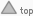 